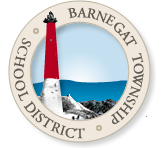 PARENT PORTAL ACCESS FORMBARNEGAT TWP. SCHOOL DISTRICTNEW ACCOUNT/NEW STUDENT(S) ONLYPlease complete one form for all students that will be listed under your account & return it to any of their attending schools for processing.Parent/Guardian Information(Please print clearly)Parent/Guardian First Name: _____________________  Last Name_________________________Daytime Telephone: (_______) _______-______________________Valid e-mail address: __________________________________________________________Student(s) InformationStudent’s Name: _______________________________ School: __________________ Grade:_________ Student’s Name: _______________________________ School: __________________ Grade:_________ Student’s Name: _______________________________ School: __________________ Grade:_________ Student’s Name: _______________________________ School: __________________ Grade:_________ Student’s Name: _______________________________ School: __________________ Grade:_________ Thank you for completing this Parent Portal Access Form.For new accounts, you will receive an e-mail with your username & password information.If you have any questions, please contact the web desk at (609) 698-5800 ext. 11130.THANK YOU & HAVE A GREAT SCHOOL YEAR !